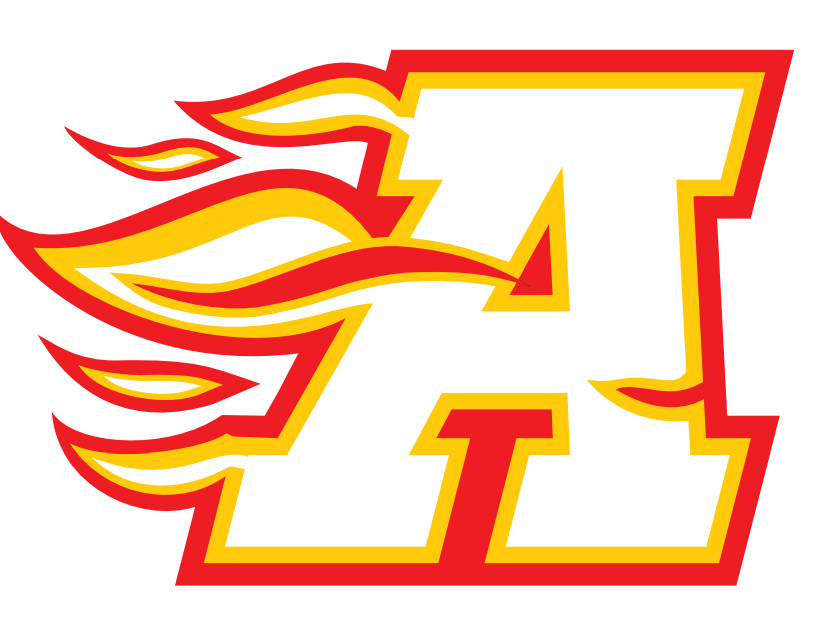 AYLMER MINOR HOCKEY ASSOCIATION OFFENCE DECLARATION(for use by VOLUNTEERS for whom The Board has previously collected A Criminal Background Check)I DECLARE, since the last Criminal Background Check collected by this Board, or since the last Offence Declaration given by me to this Board, that[   ]	I have no convictions under the Criminal Code of Canada up to and including the date of this declaration for which a pardon has not been issued or granted under the Criminal Records Act (Canada).OR[   ]	I have the following convictions for offences under the Criminal Code of Canada for which a pardon under the Criminal Records Act (Canada) has not been issued or granted.LIST OF OFFENCES________________________________                                                                                        __________________________Signature of Volunteer									Date________________________________                                                                                        __________________________Signature of Witness                                                                                                                         Date________________________________                                                                                        __________________________Signature of AMHA Executive                                                                                                          Date(To be retained on file at the arena)NameAddressTelephone1 a.Date:   b.Court Location:   c.Conviction:2 a.Date:   b.Court Location:   c.Conviction: